АДМИНИСТРАЦИЯ МОГОЧИНСКОГО СЕЛЬСКОГО ПОСЕЛЕНИЯМОЛЧАНОВСКИЙ РАЙОН, ТОМСКАЯ ОБЛАСТЬПОСТАНОВЛЕНИЕ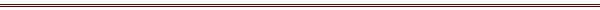 «07» июля 2017 г										№ 85ас. МогочиноО перекрытии автомобильной дороги общегопользования местного значенияНа основании п. 6 ст. 4, ст. 13 Федерального закона от 8 ноября 2007 года № 257-ФЗ,     «Об автомобильных дорогах и о дорожной деятельности в Российской Федерации и о внесении изменений в отдельные законодательные акты Российской Федерации», постановления  Администрации Томской области от 27.03.2012 N 109а (ред. от 31.01.2014) "Об утверждении Порядка осуществления временных ограничений или прекращения движения транспортных средств по автомобильным дорогам общего пользования регионального или межмуниципального, местного значения на территории Томской области"  	В целях обеспечения безопасности дорожного движения  и предотвращения дорожно-транспортных происшествий автомобильных дорог общего пользования на территории Могочинского сельского поселения в период проведения работ по ремонту автомобильной дороги с асфальтовым покрытием по ул. Советская, ул. Дзержинского, ул. Октябрьская, ул. Первомайская, ул. Спортивная, ул. Кирова. ПОСТАНОВЛЯЕТ:Перекрыть движение и парковку всех видов транспорта на участке автодороги ул. Советская от дома №42 до пересечения с ул. Дзержинского на время проведения ремонтных работ с 31.07.2017 по 05.08.2017;Перекрыть движение и парковку всех видов транспорта на участке автодороги ул. Дзержинского от дома №1 до пересечения с ул. Советская на время проведения ремонтных работ с 31.07.2017 по 05.08.2017;   Перекрыть движение и парковку всех видов транспорта на участке автодороги ул. Кирова от пересечения с пер. Школьный до пересечения с пер. Советский на время проведения ремонтных работ с 24.07.2017 по 28.07.2017. Перекрыть движение и парковку всех видов транспорта на участке автодороги ул. Октябрьская от дома №1 до пересечения с ул. Советский на время проведения ремонтных работ с 17.07.2017 по 21.07.2017. Перекрыть движение и парковку всех видов транспорта на участке автодороги ул. Первомайская от пересечения с пер. Школьный до пересечения с ул. Советский на время проведения ремонтных работ с 10.07.2017 по 14.07.2017. Перекрыть движение и парковку всех видов транспорта на участке автодороги на месте пересечения улиц Чкалова и Спортивная до ул. 8 Марта на время проведения ремонтных работ с 10.07.2017 по 14.07.2017. Организацию движения транспорта осуществлять в соответствии со схемой организации дорожного движения согласно приложению к настоящему постановлению. Настоящее постановление опубликовать и разместить на официальном сайте Администрации Могочинского сельского поселения.  Настоящее постановление вступает в силу со дня его принятия.Контроль исполнения настоящего постановления оставляю за собой.Глава Могочинского сельского поселения			А. В. Детлукова